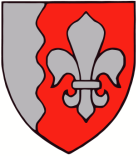 JÕELÄHTME VALLAVALITSUS	Sten Aamer 							ärijuhtVopak E.O.S. AS							 Sten.Aamer@vopakeos.com					20.11.2015 nr 7-2/3743Jõelähtme valla üldplaneeringu eskiislahenduse avalikud aruteludValminud on Jõelähtme valla üldplaneeringu eskiislahendus. Eskiislahendusega saab tutvuda alates 16. novembrist kuni 30. novembrini 2015 Jõelähtme valla kodulehel.Üldplaneeringu eskiislahendust tutvustavad avalikud arutelud toimuvad 30. novembril Loo Kultuurikeskuses algusega kell 17.301. detsembril  Neeme rahvamajas algusega kell 17.302. detsembril Kostivere Kultuurimõisas algusega kell 17.30. Seisukohad ja ettepanekud palun esitada kirjalikult Jõelähtme Vallavalitsusele (Postijaama tee 7 Jõelähtme Vallavalitsus Jõelähtme küla 74202 HARJUMAA, kantselei@joelahtme.ee). Kontaktisik planeerimisnõunik Marica Sepp marica.sepp@joelahtme.ee, tel 6 054 851).Üldplaneeringu eskiislahendus on kättesaadav Jõelähtme Vallavalitsuse serveris: http://maja.joelahtme.ee/?dir=Yldplaneerin_alg_2012%2F2015.11.11_YP_eskiisi_avalikustamineLugupidamisega(digitaalselt allkirjastatud)Andrus UmbojavallavanemMarica SeppMarica.sepp@joelahtme.ee, 6054851